ҠАРАР                                                                                 ПОСТАНОВЛЕНИЕ 18 сентябрь  2020й.                               № 48                          18 сентября  2020г.Об укреплении пожарной безопасности в осенне-зимний период 2020 годаВ целях предупреждения возникновения пожаров, обеспечение руководителями организаций и хозяйств, независимо от форм собственности, своевременного и полного выполнения противопожарных мероприятий на своих объектах администрация сельского поселения Новоартаульский сельсовет муниципального района Янаульский район Республики Башкортостан постановляет:1. Рекомендовать руководителям учреждений и организаций: - строго выполнять требования статей Федерального закона от 21.12.1994 № 69-ФЗ «О пожарной безопасности»; - обеспечить исполнение Федерального закона от 06.10.2003 № 131-ФЗ «Об общих принципах организации местного самоуправления в Российской Федерации» части обеспечения первичных мер пожарной безопасности; - продолжить обучение населения по месту жительства правилам и мерам пожарной безопасности, особое внимание уделять одиноким, престарелым, инвалидам, многодетным семьям и лицам, злостно употребляющим спиртные напитки. Обратить особое внимание на соблюдение правило пожарной безопасности при эксплуатации электроприборов, газового оборудования;- организовать контроль над проведением ремонта домовладельцами аварийных электросетей, отопительных печей газового оборудования;- проверить наличие воды в резервуарах противопожарного водоснабжения, состояние подъездных путей к пирсу с. Вотская Ошья (возле моста);- содержать в исправном состоянии пожарные автомобили, принадлежащие сельскому поселению на базе а/м ЗИЛ-131; - на информационном стенде администрации сельского поселения и в местах массового пребывания людей вывесить памятки по правилам пожарной безопасности;- проводить постоянные рейды в населенных пунктах и в границах сельского поселения по выявлению и предупреждению несанкционированного применения открытого огня по сжиганию сухой травы, стерни, картофельной ботвы, твердых коммунальных отходов;- в зимнее время обеспечить проезд к объектам социального значения, предприятиям и учреждениям, к водоисточникам, к многоквартирным и индивидуальным домам.2. Контроль за исполнением настоящего постановления оставляю за собой.  Глава сельского поселения					                         И.Ф. ШайхутдиноваБАШKОРТОСТАН  РЕСПУБЛИКАHЫЯNАУЫЛ  РАЙОНЫ МУНИЦИПАЛЬ РАЙОНЫНЫNЯNЫ УРТАУЫЛ АУЫЛ СОВЕТЫ АУЫЛ  БИЛEМEHЕ ХАКИМИEТЕ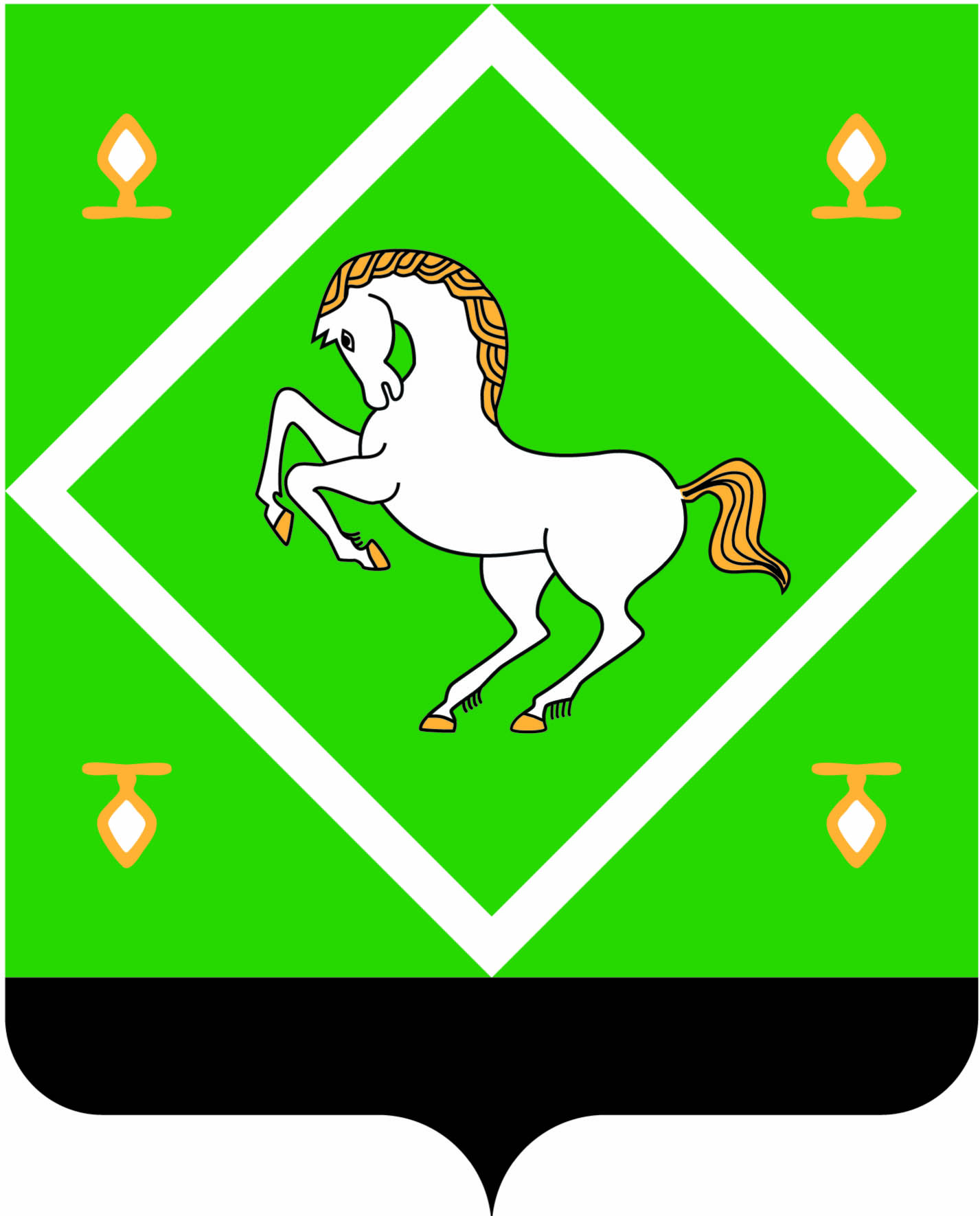  АДМИНИСТРАЦИЯСЕЛЬСКОГО ПОСЕЛЕНИЯНОВОАРТАУЛЬСКИЙ СЕЛЬСОВЕТ МУНИЦИПАЛЬНОГО  РАЙОНАЯНАУЛЬСКИЙ РАЙОН РЕСПУБЛИКИ   БАШКОРТОСТАН